Legislative Review FormAgency: DNRP/		Contact person 	Phone 206-Ordinance 	Motion 	Proviso 	Report 	Other Civil Division Prosecuting Attorney ReviewName 	Version  Final			Date 12/6/2021Dept. Director or Designee Review Name 	Version  Final			Date 12/14/2021Performance Strategy & Budget Office ReviewName Elka Peterson Horner	Version  Final			Date 1/7/2022Technical Form/Code Reviser Review – Confirm adherence to legislative formatName Bruce Ritzen	Version  1/6/2022			Date 1/6/2022Executive Office Review & Transmittal ApprovalName Karan Gill	Version  Final			Date 1/13/2022ENTRANCE CRITERIA REVIEW	EXEC OFFICE (initials)   KCC CLERK Fiscal note? 	Y     NA                  Y    NA KC Strategic Plan reference in letter?	Y     NA                  Y    NA Proof read for spelling and grammar? 	Y     NA                  Y    NA All pertinent attachments listed/labeled?	Y     NA                  Y    NA Costs identified/described in letter	Y     NA                  Y    NO Regulatory Note Required and Complete?       		Y     NA                  Y    NO Formatted/Delivered in word-searchable doc format?       	Y     NA                  Y    NA Potential Annexation Area (PAA) impacts identified? 	Y     NA                  Y    NO Advertising required? if yes, cite all pertinent code/laws.    	Y     NA                  Y    NO Any special circumstances affecting processing time?  	Y     NA                  Y    NO 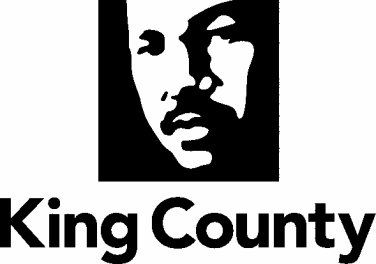 